Name __________________________				Date_____________________Section __________						Subject: The Universe & BeyondYou can use the Scientific Method to complete the Universe & Beyond Project.Finally:Important Dates:Class in Computer Lab: Oct 12 & 18Class in MMS Library: Oct 11 & 19You go to Mahopac Library: By Oct 14thProject Due Oct 29thQuestions, Comments, Concerns: ___________________________________________________________________________________________________________________________________________________________________________________________________________________________________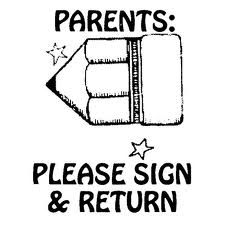 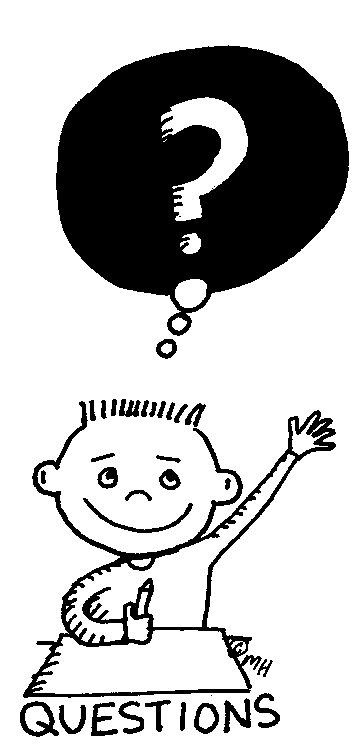 Ask 1 or 2 questions you want to know about the topic.  These are your focus questions.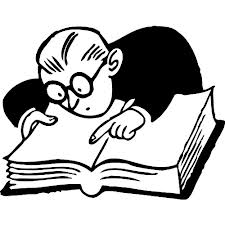 ResearchKeep track of all the resources you use.  You need to give credit to the people whose information your use.  Don't plagiarize!Take notes. (You'll need more than this little box!)Time Saver: Learn CUT * COPY * PASTE in Microsoft Word!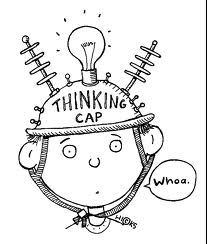 HypothesisWhat do you think the answer is/are to your question(s)?What do you know about this topic?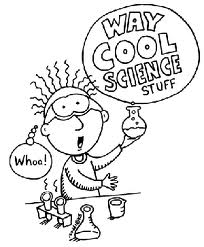 ExperimentStart putting it all together.  what type of writing are you going to do?Who is your audience?Take your notes & piece them together.  Ask yourself is it logical?  Does this make sense?  What type of project will you create?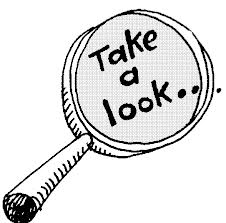 AnalysisCheck over the work completed thus far.Get someone else to check over your work.Ask for constructive criticism & listen to what you are being told.  How does it help you?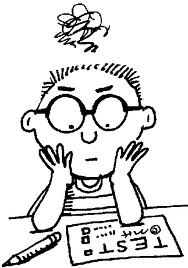 ConclusionCompletion:  the best of the best Best writing.Best creation.Compare/Share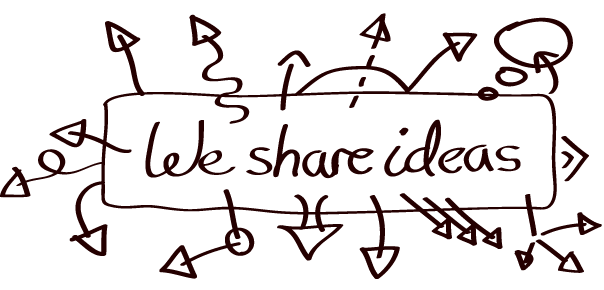 Show-off time.  You are the expert… inform us!TechnologySome form of technology must be used.  Typing does not count.use the Technology Resources we discuss… located on our web site under technologyWritingonly your best will be acceptedtype or writestyle can be whatever you want as long as you answer your question(s) completelyProjectneeds to be something creative (no shoe box dioramas, poster, mobiles!)technology works great here…consider something new…step outside your comfort zone?Is there a way to combine the technology & project & writing?  Sure there is!  Figure something out!Not sure? ASK… but don’t wait until the last minute!